РЕСПУБЛИКА КРЫМ НИЖНЕГОРСКИЙ РАЙОНИВАНОВСКИЙ СЕЛЬСКИЙ СОВЕТ18-ая внеочередная сессия I созываРЕШЕНИЕ № 5от 24 ноября 2016 года                                                                         с. ТамбовкаОб обеспечении доступа к информациио деятельности Ивановского сельского советаНижнегорского района Республики Крым В целях обеспечения реализации прав граждан и организаций на доступ к информации о деятельности Ивановского сельского совета Нижнегорского района Республики Крым, а также реализации положений п. 7 ч. 1 ст. 17 Федерального закона от 06.10.2003 № 131-ФЗ «Об общих принципах организации местного самоуправления в Российской Федерации», Федерального закона от 9 февраля 2009 года № 8-ФЗ «Об обеспечении доступа к информации о деятельности государственных органов и органов местного самоуправления», ст. 10 Закона Республики Крым от 8 августа 2014 года № 54-ЗРК «Об основах местного самоуправления в Республике Крым», Устава муниципального образования Ивановское сельское поселение Нижнегорского района Республики Крым, ИВАНОВСКИЙ СЕЛЬСКИЙ СОВЕТ РЕШИЛ:1. Утвердить:1.1. Порядок организации доступа и осуществления контроля за обеспечением доступа к информации о деятельности Ивановского сельского совета Нижнегорского района Республики Крым согласно приложению 1.1.2. Перечень информации о деятельности Ивановского сельского совета Нижнегорского района Республики Крым, обязательной для размещения в информационно-телекоммуникационной сети «Интернет», и сроки размещения такой информации, согласно приложению 2.2. Должностным лицам Ивановского сельского совета и структурным подразделениям его аппарата обеспечить надлежащее исполнение данного решения в соответствии с осуществляемой компетенцией.3. Обнародовать настоящее решение на Информационном стенде в административном здании Ивановского сельского совета по адресу: с.Тамбовка, ул.Школьная, 3 «а» 24.11.2016 г., а также разместить на официальном сайте Ивановского сельского поселения – «Ивановское-сп.рф».4. Настоящее решение вступает в силу со дня его официального обнародования.5. Контроль исполнения настоящего решения возложить на Постоянную комиссию по вопросам законности, Регламента, межнациональных отношений и информационной политики.ПредседательИвановского сельского совета – Глава администрацииИвановского сельского совета                                                        М.В. Каличина Приложение 1к решению 18-ой внеочередной сессииИвановского сельского совета НижнегорскогоРайона Республики Крым 1-го созываот 24.11.2016 г. № 5ПОРЯДОКОРГАНИЗАЦИИ ДОСТУПА И ОСУЩЕСТВЛЕНИЯ КОНТРОЛЯ ЗА ОБЕСПЕЧЕНИЕМ ДОСТУПА К ИНФОРМАЦИИ О ДЕЯТЕЛЬНОСТИ ИВАНОВСКОГО СЕЛЬСКОГО СОВЕТА НИЖНЕГОРСКОГО РАЙОНА РЕСПУБЛИКИ КРЫМI. Общие положения1.1. Настоящий Порядок организации доступа и осуществления контроля за обеспечением доступа к информации о деятельности Ивановского сельского совета Нижнегорского района Республики Крым (далее по тексту - Порядок) разработан на основании Федерального закона от 9 февраля 2009 года № 8-ФЗ «Об обеспечении доступа к информации о деятельности государственных органов и органов местного самоуправления» (далее по тексту - Федеральный закон № 8-ФЗ) и устанавливает правила организации доступа и контроля за обеспечением доступа к информации о деятельности Ивановского сельского совета Нижнегорского района (далее по тексту - Совет).1.2. В данном Порядке понятия применяются в значении, данном в Федеральном законе № 8-ФЗ.1.3. Решением Совета утверждается Перечень информации о деятельности Совета, обязательной для размещения в информационно-телекоммуникационной сети «Интернет», и сроки размещения такой информации.II. Организация доступа к информации о деятельности Совета2.1. Организацию доступа к информации о деятельности Совета осуществляют управление по внешним связям и информационно-аналитической работе аппарата Совета, управление муниципальной политики аппарата Совета и отдел общего документооборота управления финансового, материально-технического обеспечения и общего документооборота в пределах осуществляемой компетенции.Доступ к информации о деятельности Совета обеспечивается следующими способами:- обнародование (опубликование) Советом информации о своей деятельности в средствах массовой информации;- размещение Советом информации о своей деятельности в информационно-телекоммуникационной сети «Интернет» (далее - сеть «Интернет») на официальном сайте Ивановского сельского поселения Нижнегорского района Республики Крым – «ивановское-сп.рф»;- размещение информации о деятельности Совета в помещениях, занимаемых Советом, и в иных отведенных для этих целей местах;- ознакомление пользователей информацией с информацией о деятельности Совета в помещениях, занимаемых Советом, а также через библиотечные и архивные фонды Ивановского сельского поселения;- присутствие граждан (физических лиц), в том числе представителей организаций (юридических лиц), общественных объединений, государственных органов и органов местного самоуправления, на открытых заседаниях Совета и его постоянных комитетов в установленном соответствующими правовыми актами Ивановского сельского совета порядке;- предоставление пользователям информации по их запросу информации о деятельности Совета;- другими способами, предусмотренными законами и (или) иными нормативными правовыми актами, соответствующими муниципальными правовыми актами.2.2. Информация о деятельности Совета предоставляется в устной форме и в виде документированной информации, в том числе в виде электронного документа.III. Предоставление информации о деятельности Совета3.1. Обнародование (опубликование) информации о деятельности Совета в средствах массовой информации осуществляется в соответствии с федеральным законодательством, законодательством Республики Крым и Уставом муниципального образования Ивановское сельское поселение Нижнегорского района Республики Крым.Официальное опубликование муниципальных правовых актов Совета осуществляется в порядке, установленном Уставом муниципального образования Ивановское сельское поселение Нижнегорского района Республики Крым.3.2. Информирование Советом о своей деятельности осуществляется посредством размещения:- информации о текущей деятельности Совета;- муниципальных правовых актов Совета, затрагивающих права, свободы и обязанности человека и гражданина;- ежегодных отчетов о своей деятельности;- иной информации, подлежащей официальному опубликованию в соответствии с требованиями федерального законодательства, законодательства Республики Крым.3.3. В помещениях, занимаемых Советом по адресу: с.Тамбовка, ул.Школьная, 3 «а», и иных отведенных для этих целей местах размещается информационный стенд и (или) другие технические средства аналогичного назначения для ознакомления пользователей информацией с текущей информацией о деятельности Совета.Указанная информация должна содержать:- порядок работы Совета, включая порядок приема граждан (физических лиц), в том числе представителей организаций (юридических лиц), общественных объединений, государственных органов и органов местного самоуправления;- условия и порядок получения информации от Совета;- иные сведения, необходимые для оперативного информирования пользователей информацией о деятельности Совета.3.4. Ознакомление пользователей информацией с информацией о деятельности Совета, находящейся в библиотечных и архивных фондах, осуществляется в порядке, установленном законодательством Российской Федерации, Республики Крым и соответствующими муниципальными правовыми актами.3.5. При проведении открытых заседаний Совета, его постоянных комиссий, обеспечивается возможность присутствия на них граждан (физических лиц), в том числе представителей организаций (юридических лиц), общественных объединений, государственных органов и органов местного самоуправления, в установленном соответствующими правовыми актами Ивановского сельского совета порядке. Присутствие указанных лиц на заседаниях осуществляется в соответствии с Уставом муниципального образования Ивановское сельское поселение Нижнегорского района Республики Крым.3.6. Предоставление информации о деятельности Совета по запросам пользователей информацией осуществляется в порядке и сроки, установленные Федеральным законом № 8-ФЗ. Регистрацию запросов, составленных в письменной либо устной форме и поступивших в Совет, а также запросов, поступивших по сети «Интернет» на электронный адрес ivanovskiy.s.s@mail.ru, осуществляет администрация Ивановского сельского поселения Нижнегорского района Республики Крым. IV. Порядок осуществления контроля за обеспечением доступак информации о деятельности Совета4.1. Общий контроль за обеспечением доступа к информации о деятельности Совета осуществляет председатель Ивановского сельского совета – Глава администрации Ивановского сельского поселения. Контроль за соблюдением настоящего Порядка осуществляет Постоянная комиссия Ивановского сельского совета по вопросам законности, Регламента, межнациональных отношений и информационной политики.Приложение 2к решению 18-ой внеочередной сессииИвановского сельского совета НижнегорскогоРайона Республики Крым 1-го созываот 24.11.2016 г. № 5ПЕРЕЧЕНЬИНФОРМАЦИИ О ДЕЯТЕЛЬНОСТИ ИВАНОВСКОГО СЕЛЬСКОГО СОВЕТА НИЖНЕГОРСКОГО РАЙОНА РЕСПУБЛИКИ КРЫМ, ОБЯЗАТЕЛЬНОЙ ДЛЯ РАЗМЕЩЕНИЯ В ИНФОРМАЦИОННО-ТЕЛЕКОММУНИКАЦИОННОЙ СЕТИ «ИНТЕРНЕТ», И СРОКИ РАЗМЕЩЕНИЯ ТАКОЙ ИНФОРМАЦИИВся информация, указанная в данном перечне, подлежит размещению на официальном сайте Ивановского сельского поселения Нижнегорского района Республики Крым в установленные сроки.1. Общая информация о Ивановском сельском совете Нижнегорского района Республики Крым (далее - Совет), в том числе:- наименование и структура Совета, почтовый адрес, адрес электронной почты (при наличии), номера телефонов справочных служб;- сведения о полномочиях Совета, задачах и функциях структурных подразделений Совета, а также перечень законов и иных нормативных правовых актов, определяющих эти полномочия, задачи и функции;- сведения о руководителях Совета, его структурных подразделений (фамилии, имена, отчества, а также, при согласии указанных лиц, иные сведения о них);- перечни информационных систем, банков данных, реестров, регистров, находящихся в ведении Совета;- сведения о средствах массовой информации, учрежденных Советом (при наличии);- порядок обжалования муниципальных нормативных правовых актов.Срок размещения: по мере формирования, изменения информации (постоянно).2. Информация о нормотворческой деятельности Совета, в том числе:- муниципальные нормативные правовые акты, изданные Советом, включая сведения о внесении в них изменений, признании их утратившими силу, признании их судом недействительными, а также сведения о государственной регистрации муниципальных нормативных правовых актов в случаях, установленных законодательством Российской Федерации.Срок размещения: в течение трех дней с момента принятия на сессии Ивановского сельского совета Нижнегорского района Республики Крым;- тексты проектов муниципальных нормативных правовых актов Совета.Срок размещения: в течение двух дней с момента официального поступления проекта в Ивановский сельский совет в соответствии с Регламентом Ивановского сельского совета, но не менее чем за двадцать дней до дня рассмотрения проекта на сессии Ивановского сельского совета Нижнегорского района Республики Крым.Проект соответствующего акта размещается на сайте в день его поступления в  Ивановский сельский совет в следующих исключительных случаях:- если он подготовлен на основании поступления законных и обоснованных предложений федеральных органов, органов государственной власти и органов местного самоуправления;- если он подготовлен в связи с необходимостью оперативного приведения актов в соответствие с требованиями законодательства Российской Федерации и Республики Крым либо в связи с социальной значимостью таких изменений;- если он подготовлен в связи с необходимостью оперативного принятия соответствующих актов в связи с их социальной значимостью либо изменением действующего законодательства Российской Федерации и Республики Крым;- если он подготовлен в связи с необходимостью принятия соответствующего акта с целью недопущения наступления социально-негативных последствий.3. Тексты официальных выступлений и заявлений председателя Ивановского сельского совета – Главы администрации Ивановского сельского поселения.Срок размещения: по мере формирования, изменения информации (в течение 5 дней).4. Сведения об использовании Советом выделяемых бюджетных средств.Срок размещения: по мере формирования, изменения информации (в течение 5 дней).5. Информация о кадровом обеспечении Совета, в том числе:5.1. Общая информация:- порядок поступления граждан на муниципальную службу;- номера телефонов, по которым можно получить информацию по вопросу замещения вакантных должностей в Совете.Срок размещения: по мере формирования, изменения информации (постоянно).5.2. Специальная информация:- сведения о вакантных должностях муниципальной службы, имеющихся в Совете;- квалификационные требования к кандидатам на замещение вакантных должностей муниципальной службы;- условия и результаты конкурсов на замещение вакантных должностей муниципальной службы.Срок размещения: по мере формирования, изменения информации (в течение 5 дней).6. Информация о работе Совета с обращениями граждан (физических лиц), организаций (юридических лиц), общественных объединений, государственных органов, органов местного самоуправления, в том числе:6.1. Общая информация:- порядок и время приема граждан (физических лиц), в том числе представителей организаций (юридических лиц), общественных объединений, государственных органов, органов местного самоуправления, порядок рассмотрения их обращений с указанием актов, регулирующих эту деятельность;- фамилии, имена и отчества руководителей подразделений или иных должностных лиц, к полномочиям которых отнесены организация приема лиц, указанных в абзаце втором настоящего пункта, обеспечение рассмотрения их обращений, а также номера телефонов, по которым можно получить информацию справочного характера.Срок размещения: по мере формирования, изменения информации (постоянно).6.2. Специальная информация:- обзоры обращений лиц, указанных в абзаце втором настоящего пункта, а также обобщенная информация о результатах рассмотрения этих обращений и принятых мерах.Срок размещения: по мере формирования, изменения информации (ежеквартально).7. Совет наряду с информацией, указанной в пунктах 1 - 6 настоящего Перечня и относящейся к его деятельности, может размещать в информационно-телекоммуникационной сети «Интернет» на официальном сайте Ивановского сельского поселения Нижнегорского района Республики Крым иную информацию о своей деятельности с учетом требований Федерального закона от 09.02.2009 № 8-ФЗ «Об обеспечении доступа к информации о деятельности государственных органов и органов местного самоуправления».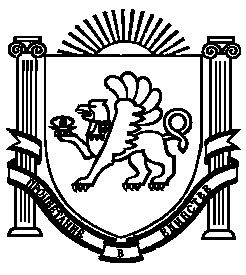 